ФОРМИРОВАНИЕ ЗАДАНИЯ НА ОЦЕНКУПО ФСО 2022Информация актуальна по состоянию на 20.10.2022. На указанную дату отсутствует практика применения ФСО I-VI, в т.ч. соответствующая судебная практика. Настоящий материал будет актуализироваться по мере появления указанной практики.Материал учитывает только положения общих стандартов оценки (ФСО I-VI), дополнительно необходим учет положений специальных стандартов в зависимости от вида объекта оценки.Согласно п. 2 ФСО IV «Уточнение задания на оценку может продолжаться в течение процесса оценки до составления отчета об оценке».Этот материал – пример, не образец. Содержание реального задания на оценку подлежит корректировке с учетом фактических обстоятельств.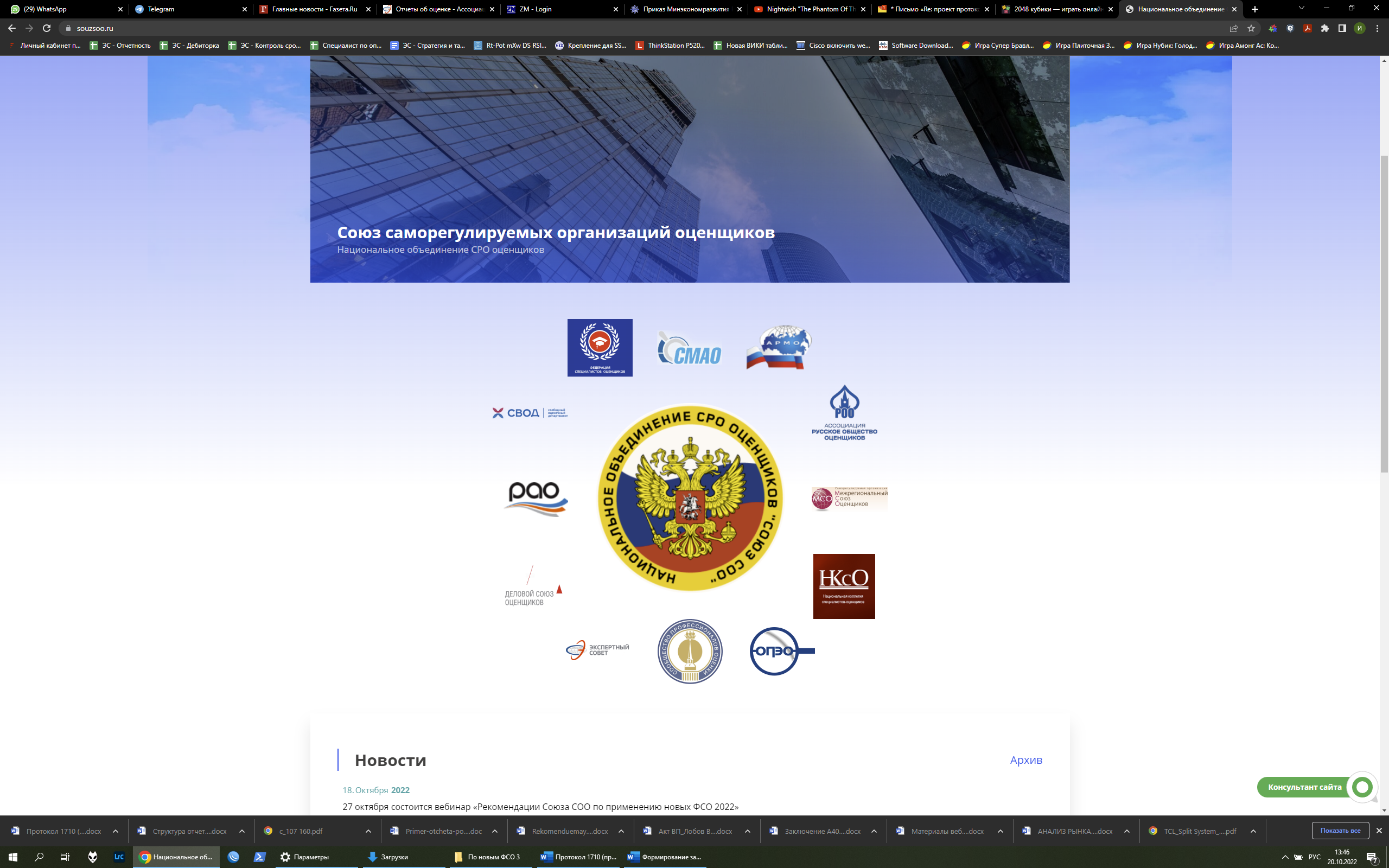 Союз саморегулируемых организаций оценщиковНациональное объединение СРО оценщиков№ п/пПараметрКомментарийПример заполненияОбязательные элементыОбязательные элементыОбязательные элементыОбязательные элементы1Объект оценки, включая права на объект оценкиИдентификация объекта оценки проводится на основе присущих ему количественных и качественных характеристик с учетом описания прав на объект оценки, учитываемых при определении стоимости, и связанных с ними ограничений и обременений. Требования к идентификации объекта оценки по отдельным видам объектов оценки устанавливаются соответствующими специальными ФСО (п.п. 1 п. 3 ФСО IV).Если оценщик использовал специальное допущение, то данный факт должен быть отражен в формулировке объекта оценки (п. 5 ФСО III).Объект оценки должен быть однозначно идентифицирован с учетом:требований специальных стандартов оценки (например,
п. 5 ФСО 8);фактических обстоятельств и имеющейся информации (например, наличия кадастрового номера либо иных идентифицирующих признаков).Пример 1. Нежилое здание общей площадью 1200 кв.м (кадастровый номер …), расположенное на земельном участке площадью 820 кв.м по адресу: г. Тамбофф, пр-т Мира, д. 7 (кадастровый номер …).Право собственности на здание, право аренды на земельный участок.Пример 2. Нежилое здание общей площадью 1200 кв.м (кадастровый номер …), расположенное на земельном участке площадью 820 кв.м по адресу: г. Тамбофф, пр-т Мира, д. 7 (кадастровый номер …), без учета обременения долгосрочным договором аренды от 01.01.2010 №1.Право собственности на здание, право аренды на земельный участок.2Цель оценкиДолжна быть установлена однозначно для определения предпосылок стоимости.Цель оценки должна сопровождаться указанием ссылок на конкретные положения нормативных правовых актов РФ, в связи с которыми возникла необходимость проведения оценки (если применимо) (п.п. 2 п. 3 ФСО IV).В случае обязательной оценки формулировка «для принятия управленческих решений» или иные неконкретные, аналогичные указанной, – не допускаются.Пример 1. Для целей установления кадастровой стоимости в размере рыночной в соответствии с положениями ст. 22 Федерального закона от 03.07.2016 N 237-ФЗ «О государственной кадастровой оценке».Пример 2. Для целей определения величины компенсации за изымаемое имущество для государственных нужд в соответствии с ст. 49 Земельного Кодекса Российской Федерации от 25.10.2001 №136-ФЗ.3Указание на то,что оценка проводитсяв соответствии
с Законом об оценкеП.п. 3 п. 3 ФСО IV.Оценка проводится в соответствии с требованиями Федерального закона от 29.07.1998 № 135-ФЗ «Об оценочной деятельности в Российской Федерации»4Вид стоимостиП.п. 4 п. 3 ФСО IV.Виды стоимости – ФСО II.Пример 1. Рыночная стоимость.Пример 2. Рыночная стоимость.Предпосылки стоимости:предполагается сделка с объектом оценки;участники сделки или пользователи объекта являются неопределенными лицами (гипотетические участники);дата оценки 18.10.2022;предполагаемое использование объекта – текущее использование;характер сделки – добровольная сделка в типичных условиях.Привет 3. Справедливая стоимость.Предпосылки стоимости:предполагается сделка с объектом оценки;участники сделки или пользователи объекта являются неопределенными лицами (гипотетические участники);дата оценки 18.10.2022;предполагаемое использование объекта – наиболее эффективное использование;характер сделки – добровольная сделка в типичных условиях.Основания для установления предпосылок: вид стоимости «справедливая» подлежит установлению в соответствии с целями оценки (для целей составления финансовой отчетности по ФСБУ 6/2020).5Предпосылки стоимостиПредпосылки стоимости п. 3 ФСО II:предполагается сделка с объектом оценки или использование объекта оценки без совершения сделки
с ним;участники сделки или пользователи объекта являются конкретными (идентифицированными) лицами либо неопределенными лицами (гипотетические участники);дата оценки;предполагаемым использованием объекта может быть наиболее эффективное использование, текущее использование, иное конкретное использование
(в частности, ликвидация);характер сделки, под которым подразумевается добровольная сделка в типичных условиях или сделка
в условиях вынужденной продажи.С учетом цели оценки может потребоваться определение рыночной стоимости в предпосылке о текущем использовании, в предпосылке о ликвидации объекта оценки (п. 17 ФСО II).Предпосылки стоимости указываются – если это необходимо
в соответствии с пунктами 17 и 22 ФСО II (п.п. 4 п. 3 ФСО IV).Пример 1. Рыночная стоимость.Пример 2. Рыночная стоимость.Предпосылки стоимости:предполагается сделка с объектом оценки;участники сделки или пользователи объекта являются неопределенными лицами (гипотетические участники);дата оценки 18.10.2022;предполагаемое использование объекта – текущее использование;характер сделки – добровольная сделка в типичных условиях.Привет 3. Справедливая стоимость.Предпосылки стоимости:предполагается сделка с объектом оценки;участники сделки или пользователи объекта являются неопределенными лицами (гипотетические участники);дата оценки 18.10.2022;предполагаемое использование объекта – наиболее эффективное использование;характер сделки – добровольная сделка в типичных условиях.Основания для установления предпосылок: вид стоимости «справедливая» подлежит установлению в соответствии с целями оценки (для целей составления финансовой отчетности по ФСБУ 6/2020).6Основаниядля установления предпосылок стоимостиП. 22 ФСО II установлено: «Если законодательством, нормативными правовыми актами или иными документами, в соответствии с которыми действует заказчик оценки, предусмотрена оценка стоимости, вид которой не определен или отсутствует в п. 12 настоящего ФСО, должны быть установлены предпосылки, подходящие цели оценки и соответствующие положениям настоящего ФСО.В этом случае в задании на оценку и отчете об оценке должны быть указаны предпосылки, основания для их установления и выбранный вид стоимости».Союз СОО направил запрос в Минэк относительно использования нерыночной предпосылки в виде конкретных участников сделки при определении рыночной стоимости (например, для целей изъятия). Ответ будет опубликован.Пример 1. Рыночная стоимость.Пример 2. Рыночная стоимость.Предпосылки стоимости:предполагается сделка с объектом оценки;участники сделки или пользователи объекта являются неопределенными лицами (гипотетические участники);дата оценки 18.10.2022;предполагаемое использование объекта – текущее использование;характер сделки – добровольная сделка в типичных условиях.Привет 3. Справедливая стоимость.Предпосылки стоимости:предполагается сделка с объектом оценки;участники сделки или пользователи объекта являются неопределенными лицами (гипотетические участники);дата оценки 18.10.2022;предполагаемое использование объекта – наиболее эффективное использование;характер сделки – добровольная сделка в типичных условиях.Основания для установления предпосылок: вид стоимости «справедливая» подлежит установлению в соответствии с целями оценки (для целей составления финансовой отчетности по ФСБУ 6/2020).7Дата оценкиП.п. 5 п. 3 ФСО IV.Союз СОО направил запрос в Минэк относительно необходимости установления стоимости на дату в будущем (дата предполагаемой сделки). Ответ будет опубликован.18.10.20228Специальные допущенияП.п. 6 п. 3 ФСО IV.Допущения, …, подразделяются на две категории:допущения, которые не противоречат фактам на дату оценки или в отношении которых отсутствуют основания считать обратное;допущения, которые не соответствуют фактам на дату оценки, но отражают возможные изменения существующих на дату оценки фактов, вероятность наступления которых предполагается из имеющейся у оценщика информации (специальные допущения).Специальное допущение должно быть реализуемо с учетом применяемых предпосылок стоимости и цели оценки и соответствовать им.Если оценщик использовал специальное допущение, то данный факт должен быть отражен в формулировке объекта оценки (см. строку 1 настоящей таблицы).См. п. 4 – 6 ФСО III.Не следует путать допущения и предпосылки стоимости (см. строку 5 настоящей таблицы).Привет 1. Оценка рыночной стоимости производится без учета обременения долгосрочным договором аренды от 01.01.2010 №1.Пример 2. Оценка рыночной стоимости производится при допущении о вынесении решения по Делу № …. в пользу … (признание прав собственности на … ).9Иные существенные допущенияВ соответствии с разделом II ФСО «Процесс оценки (ФСО III)», утвержденного приказом Минэкономразвития России от 14.04.2022 № 200, если они известны на момент составления задания на оценку (п.п. 6 п. 3 ФСО IV).Иные существенные допущения, которые не являются специальными (см. стр. 8 выше).10Ограничения оценки В процессе оценки могут быть выявлены ограничения в отношении источников информации и объема исследования, например, в связи с невозможностью проведения осмотра объекта оценки. Ограничения могут оказывать существенное влияние на результат оценки (п. 7 ФСО III).Ограничения указываются, если они известны на момент составления задания на оценку (п.п. 7 п. 3 ФСО IV).Дополнительно см. п. 8-9 ФСО III.Оценщиком не производится осмотр объекта оценки, вследствие чего оценка производится исходя из технического состояния, описанного в «Заключении о состоянии технических конструкций» от 18.09.2022.11Ограничения
на использование, распространение
и публикацию отчета
об оценке объекта оценкиЗа исключением случаев, установленных нормативными правовыми актами РФ (п.п. 8 п. 3 ФСО IV). То есть писать про Федресурс – не надо.Нужен коммент Юриста.Пример 1. Отсутствуют.Пример 2. Распространение информации, содержащийся в отчете об оценке, допускается только с письменного разрешения Оценщика.12Указание на форму составления отчета
об оценкеВ соответствии с частью второй статьи 11 Федерального закона от 29.07.1998 № 135-ФЗ «Об оценочной деятельности в РФ» (п.п. 9 п. 3 ФСО IV): Отчет составляется на бумажном носителе и (или) в форме электронного документа в соответствии с требованиями ФСО, нормативных правовых актов уполномоченного федерального органа, осуществляющего функции по нормативно-правовому регулированию оценочной деятельности.П. 6 ФСО VI разрешена «смешанная форма»: отчет может состоять из нескольких частей, в одной или в разной форме – как на бумажном носителе, так и в форме электронного документа (характерно, например, для приложений). В таком случае оценщик должен обеспечить идентификацию отчета об оценке как совокупности всех частей, оформленных в соответствии с требованиями, установленными в пунктах 4 и 5 настоящего ФСО.Пример 1. На бумажном носителе.Пример 2. В форме электронного документа.Пример 3. Основной том(а) – на бумажном носителе, приложения – в форме электронного документа(ов).13Иная информация, предусмотренная ФСО для отражения в задании на оценкудля недвижимости – п. 8, 9 ФСО 7;для бизнеса – п. 5 ФСО 8;для машин и оборудования – п. 6 – 9 ФСО 10;для нематериальных активов и интеллектуальной собственности – п. 8 – 9 ФСО 11.Опциональные элементыОпциональные элементыОпциональные элементыОпциональные элементы14Состав и объем документов
и материалов, представляемых заказчиком оценкиП.п. 1 п. 4 ФСО IV.Например, можно закрепить обязательность предоставления конкретного документа (ГПЗУ, Технический паспорт, бизнес-план, ТЭО и т.д.).Состав документов и материалов: бухгалтерская отчетность, технические паспорта, …Объем документов и материалов: бухгалтерская отчетность предоставляется в объеме формы №1, 2 бухгалтерского баланса за 2015-2021 годы.15Необходимость привлечения внешних организаций и квалифицированных отраслевых специалистовП.п. 2 п. 4 ФСО IV, с учетом положений п. 2 ФСО III.Например, в данном пункте могут быть указаны:вопросы, для формирования позиции по которым необходимо привлечение внешних специалистов и организаций;критерии, которым должны удовлетворять привлекаемые внешние специалисты / организации;необходимость согласования привлекаемых внешних специалистов и организаций с заказчиком оценки.В том числе возможно привлекать организации и специалистов для проверки и аудита по направлениям, указанным в п.2 ФСО III.Для определения вероятности / возможности расторжения долгосрочного договора аренды от … № … привлекается внешняя юридическая организация (по согласованию с заказчиком).16Сведенияо предполагаемых пользователях результата оценкии отчета об оценке (помимо заказчика оценки)П.п. 3 п. 4 ФСО IV.Понимание соответствующей информации со стороны Оценщика необходимо для учета специфических требований к отчету об оценке (при их наличии), а также общего понимания рисков проекта.Пример 1. Центральный Банк Российской Федерации.Пример 2. Акционеры оцениваемой компании.17Формы представления итоговой стоимостиП.п. 4 п. 4 ФСО IV.Например:в виде интервала значений,в валюте, в которой должна быть представлена стоимость в соответствии с п. 14 ФСО.Если данный параметр не указан, то следует руководствоваться п. 12 ФСО III, а также требованиями специальных ФСО (например, 30 ФСО).Пример 1. Результат оценки должен быть представлен в виде числа в валюте Российской Федерации.Пример 2. Результат оценки должен быть представлен в виде интервала значений, в границах которого может лежать величина стоимости объекта оценки.Пример 3. Результат оценки должен быть представлен в [наименование валюты] с указанием эквивалента в рублях Российской Федерации.18Специфические требования к отчету об оценкеП.п. 5 п. 4 ФСО IV. Например, в отношении формы и объема раскрытия в отчете информации, не противоречащие ФСО VI.Например:учет профильных требований банка – заказчика;детализация раскрытия информации в отчете в соответствии с п. 9 ФСО VI.Детализация раскрытия информации в отчете – с учетом требований к отчету об оценке, установленных Приказом [наименование органа] от … № …, в объеме, не противоречащем действующему законодательствую об оценочной деятельности.19Указание на необходимость проведения дополнительных исследований и определения иных расчетных величин, которые не являются результатами оценки в соответствии с ФСОП.п. 6 п. 4 ФСО IV.Например, для недвижимости – см. п. 9 ФСО 7.Установлению подлежит затраты на создание (воспроизводство или замещение) объектов капитального строительства. Данная величина не является результатом оценки.